Manifestazione di disponibilitàSpett.le Comune di Modoloinfo@pec.comune.modolo.nu.itIl/La sottoscritto/a ______________________________, nat_ a ______________il____________, residente a ______________________________________ in ____________________________, cell.________________________pec_________________________mail____________________           idoneo nella selezione pubblica Unica per il profilo professionale di Istruttore Direttivo Tecnico – Area dei Funzionari (ex cat. D) approvata dall’Unione di Comuni della Planargia con determinazione n. 312 del 07/12/2023,MANIFESTA la disponibilità a partecipare all’Interpello dell’Elenco Idonei per il profilo professionale di “Istruttore Direttivo Tecnico” – Area dei Funzionari (ex cat. D) indetto dal Comune di Modolo con determinazione n. 137  del 26/03/2024, finalizzato alla copertura a tempo parziale(18 ore settimanali) e indeterminato di n. 1 posto di Funzionario Tecnico, Area dei Funzionari e delle Elevate Qualificazioni, ex cat. D, presso l’Area Gestione del Territorio (servizio tecnico e manutentivo), riservato prioritariamente a volontario delle FF.AA., ai sensi dell’art. 1014, co 4 e dell’art. 678, comma 9 del D.lgs. 66/2010.Il /la  sottoscritto/a, consapevole delle sanzioni penali previste dall’art. 76 del D.P.R. 445/2000, nel caso di mendaci dichiarazioni, falsità negli atti, uso o esibizione di atti falsi o contenenti dati non rispondenti a verità,DICHIARAdi avere/non avere (cancellare la voce che non interessa) diritto alla riserva ai sensi dell’art. 1014, comma 4 e dell’art. 678, comma 9 del D.lgs. 66/2010. (In caso di risposta positiva allegare idonea documentazione).Data                                                                                                                                FirmaAllegare documento d’identità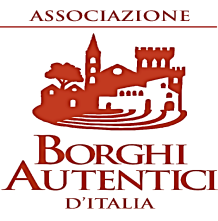 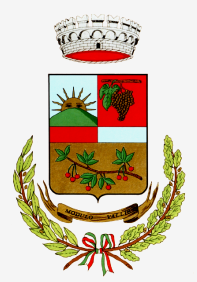 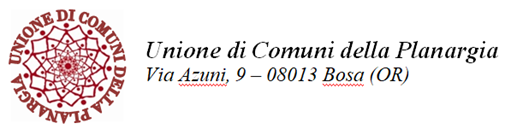 ASSOCIAZIONE BORGHI AUTENTICI D'ITALIAViale Matteotti n.49 - 43039 Salsomaggiore Terme (PR)Tel. 0524 587185 Fax 0524 580034C.F. 95108270653 E-mail: associazione@borghiautenticiditalia.it  - www.borghiautenticiditalia.it/bai  COMUNE DI MODOLOPROVINCIA DI ORISTANOVia Roma n. 76, 09090 – Modolo (OR) F. e P. I. 00161500913Tel. 0785/35666 – Fax. 0785/35378www.comunedimodolo.gov.itinfo@pec.comune.modolo.nu.itUNIONE DI COMUNIDELLA PLANARGIA Via Azuni angolo Via Azuni n. 9 – 08013 Bosa (OR)C.F. e P.I.: 01295640914Tel. 0785/825110 – Fax 0785/373329www.unioneplamo.itOGGETTOInterpello Elenco Idonei Unione di Comuni della Planargia per il profilo professionale di “Istruttore Direttivo Tecnico” – Area dei Funzionari (ex cat. D) Manifestazione di disponibilità a partecipare alla selezione.